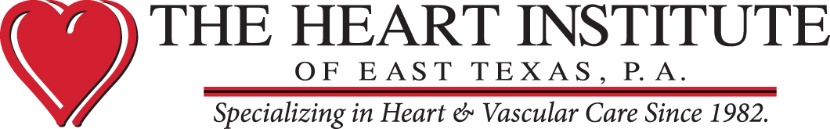 Date:  ________________How did you hear about The Heart Institute of East Texas? _____________________________________Physician				AdvertisementReferral Friend				Other: Please Specify: __________________________________Name: ______________________________________Social Security  # ___________________________Last			First							Middle		             EMAIL: ___________________________________Address: ____________________________________City:______________ State: __________Zip______Home Number: _______________________________Business: _________ Cell: ___________________Married	Single	        Widow 	Divorced	Age: ___________ Date of Birth: ____________Male 	        FemaleEmployer Name: Full-Time	Part-Time	Retired		Self-Employed		Student- FulltimePrimary Care Physician: ________________________ Referring Physician: ________________________Pharmacy: ___________________________________ Allergies: ________________________________Name: ______________________________________ Relationship: ______________________________Social Security #: ______________________________ Date of Birth: _____________________________Address/City/State/Zip: _________________________ Cell phone Number: _______________________Employer Name: _______________________________ Employer Address: ________________________Name: ____________________________ Relationship: ______________Phone: ___________________Name: ____________________________ Relationship: ______________Phone: ___________________Insurance 1:  _______________________ Policy #: __________________ Group #: _________________Insurance 2:  _______________________ Policy #: __________________ Group #: _________________For and in consideration of the services rendered by THE HEART INSTITUTE OF EAST TEXAS, I agree to pay said provider of services for all services rendered. I understand that I am responsible for all health insurance deductible, copayment and coinsurance charges not covered by my insurance policy and charges not covered as a result of any law settlements or judgments obtained on my behalf. Additionally, I understand that I will be responsible for charges not covered by my insurance policy, to include, charges for services deemed experimental, investigational and/or not medically necessary as determined by my insurance company. In consideration of services rendered, I hereby transfer and assign THE HEART INSTITUTE OF EAST TEXAS all rights, title and interest in any payment due me for services described herein as provided in the above-mentioned policies of insurance/settlements or judgments. I hereby consent to the release of information necessary to process claims with my insurance policy. I understand that the specific information to be released may include, but is not limited to history, diagnosis, treatment of drug or alcohol abuse, mental illness, or communicable diseases, including HIV and AIDS . I also understand that this authorization may be revoked by the person giving authorization by written and dated notice, except to the extent that disclosure of information that has been made prior to the receipt of the revocation. I have read and understand this consent and I have signed it voluntarily and of my own free will.Signed: ___________________________________ Date: ______________________________________Patient Name (Please Print): __________________ Date: ______________________________________Witness Signature: __________________________ Date: ______________________________________